										ПРОЕКТ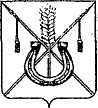 АДМИНИСТРАЦИЯ КОРЕНОВСКОГО ГОРОДСКОГО ПОСЕЛЕНИЯКОРЕНОВСКОГО РАЙОНАПОСТАНОВЛЕНИЕот		                                                      			  № г. КореновскОб утверждении порядка информирования населения об установкена автомобильных дорогах общего пользования местного значения Кореновского городского поселения Кореновского района дорожных знаков или нанесении разметки, запрещающих въезд всехтранспортных средств в данном направлении, остановку илистоянку транспортных средств либо обозначающих дорогу илипроезжую часть с односторонним движением, либо выезд на такуюдорогу или проезжую частьВ соответствии с Федеральными законами от 10.12.1995 № 196-ФЗ "О безопасности дорожного движения", от 06.10.2003 № 131-ФЗ "Об общих принципах организации местного самоуправления в Российской Федерации", постановлением Правительства Российской Федерации от 23.10.1993 № 1090 "О Правилах дорожного движения" администрация Кореновского городского поселения Кореновского района п о с т а н о в л я е т:1. Утвердить Порядок информирования населения об установке на автомобильных дорогах общего пользования местного значения Кореновского городского поселения Кореновского района дорожных знаков или нанесении разметки, запрещающих въезд всех транспортных средств в данном направлении, остановку или стоянку транспортных средств, либо обозначающих дорогу или проезжую часть с односторонним движением, либо выезд на такую дорогу или проезжую часть (прилагается). 2. Общему отделу администрации Кореновского городского поселения Кореновского района (Питиримова) официально опубликовать настоящее постановление и разместить его на официальном сайте администрации Кореновского городского поселения Кореновского района в информационно-телекоммуникационной сети «Интернет».3. Контроль за выполнением настоящего постановления возложить на заместителя главы Кореновского городского поселения Кореновского района, начальника отдела по гражданской обороне и чрезвычайным ситуациям                  С.Г. Чепурного.4. Постановление вступает в силу после его официального опубликования.ГлаваКореновского городского поселения Кореновского района                                                                           М.О. ШутылевПРИЛОЖЕНИЕУТВЕРЖДЕНОпостановлением администрацииКореновского городского поселения Кореновского районаот ___________№ _________Порядок информирования населения об установке на автомобильныхдорогах общего пользования местного значения Кореновскогогородского поселения Кореновского района дорожных знаков илинанесении разметки, запрещающих въезд всех транспортных средствв данном направлении, остановку или стоянку транспортных средствлибо обозначающих дорогу или проезжую часть с одностороннимдвижением либо выезд на такую дорогу или проезжую часть1. Порядок информирования населения об установке на автомобильных дорогах общего пользования местного значения Кореновского городского поселения Кореновского района дорожных знаков или нанесении разметки, запрещающих въезд всех транспортных средств в данном направлении, остановку или стоянку транспортных средств либо обозначающих дорогу или проезжую часть с односторонним движением либо выезд на такую дорогу или проезжую часть разработан на основании Федерального закона от 06.10.2003 № 131-ФЗ "Об общих принципах организации местного самоуправления в Российской Федерации", а также в целях реализации части 3 статьи 21 Федерального закона от 10.12.1995 № 196-ФЗ "О безопасности дорожного движения".2. Задачами настоящего Порядка являются: охрана жизни, здоровья и имущества граждан, защита их прав и законных интересов, а также защита интересов общества путем предупреждения дорожно-транспортных происшествий, снижения тяжести их последствий на автомобильных дорогах общего пользования местного значения в границах населенных пунктов Кореновского городского поселения Кореновского района.3. Не позднее чем за двадцать дней до установки дорожного знака или нанесения разметки (выполняющей функции этих знаков), запрещающих въезд всех транспортных средств в данном направлении (знак 3.1 согласно Приложения № 1 к Правилам дорожного движения, утвержденных постановлением Правительства Российской Федерации от 23.10.1993 № 1090 (далее – Приложение № 1), остановку или стоянку транспортных средств (знаки: 3.27, 3.28, 3.29, 3.30 согласно Приложения № 1) либо обозначающих дорогу или проезжую часть с односторонним движением либо выезд на такую дорогу или проезжую часть (знаки: 5.5, 5.7.1, 5.7.2 согласно Приложения № 1), граждане информируются о введении соответствующего запрета и (или) изменении схемы организации дорожного движения, а также о причинах принятия такого решения на автомобильных дорогах общего пользования местного значения Кореновского городского поселения Кореновского района.4. Информирование осуществляется в установленные пунктом 3 настоящего Порядка сроки посредством: размещения информации на главной странице официального сайта Кореновского городского поселения Кореновского района в информационно-телекоммуникационной сети Интернет https://www.korenovsk-gorod.ru/ в разделе новостей (далее - сайт); размещения информации на информационных табло (стендах) в общедоступных местах, непосредственно на дороге вблизи от места установки соответствующих дорожных знаков или нанесения разметки; опубликования информации в районной газете "Кореновские вести".5. В качестве дополнительных источников информирования могут использоваться иные источники, в том числе печатные и телевизионные средства массовой информации.6. Ответственным за своевременную подготовку и соблюдение сроков размещения информации на сайте, ее достоверность является отдел строительства администрации Кореновского городского поселения Кореновского района.Начальник отдела строительстваадминистрации Кореновского  городского поселения Кореновского района                                                                            Е.А. Пшонкина